Sat 2nd March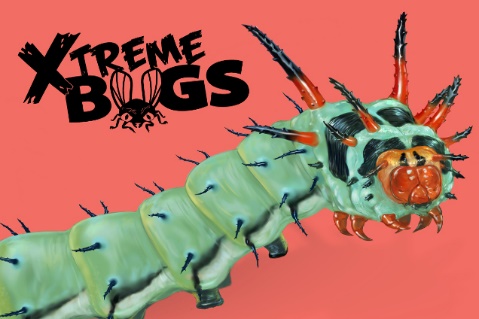 Bug DaySat 9th March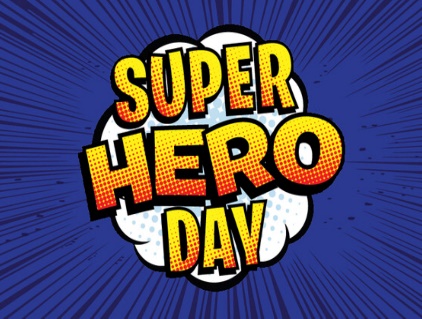 Sat 16th March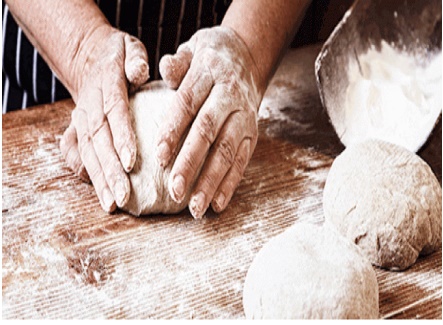 Bread Making£3Sat 23rd March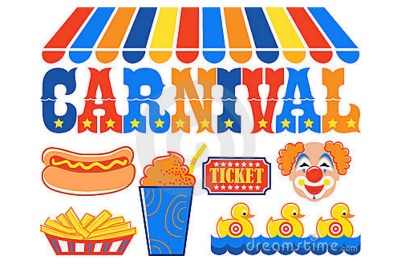 	Carnival DaySat 30th March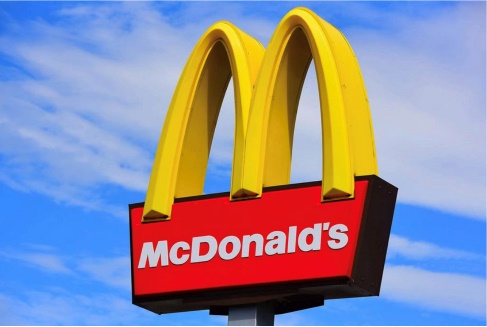 	£8